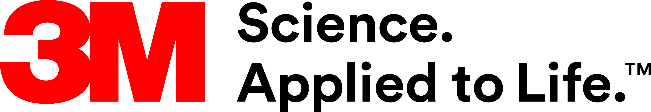 Presse-InformationNeues Klebeband für temporäres DekorierenWände schützen mit dem Scotch Wall-Safe TapeDekorieren ohne die Wände zu beschädigen – das ermöglicht das neue Scotch Wall-Safe Klebeband von 3M. Es haftet sicher und lässt sich sauber wieder entfernen. So können Poster und Fotos ganz einfach und ohne großen Aufwand befestigt und später auch wieder abgelöst werden.Dahinter steckt eine besondere Klebetechnologie, die auch bei den beliebten Post-it Haftnotizen zum Einsatz kommt. Diese schützt nicht nur den Untergrund, sondern auch die Befestigungsobjekte selbst. Wichtige Dokumente, die neuesten Kunstwerke der Kinder oder Fotos vom letzten Familienfest können so rückstandsfrei und ohne Schaden von der Wand genommen und weiterverwendet werden. Das Scotch Wall-Safe Klebeband haftet optimal auf glatten Oberflächen wie Metall, Spiegel oder Glas, aber auch auf Holz oder gestrichenen Wänden. Im mitgelieferten, nachfüllbaren Abroller ist das Klebeband stets griffbereit und lässt sich einfach abreißen.Weitere Informationen unter https://www.3mdeutschland.de/3M/de_DE/scotch-eu/tips-uses/introducing-scotch-wall-safe-tape/ (DE), https://www.3maustria.at/3M/de_AT/scotch-eu/tips-uses/introducing-scotch-wall-safe-tape/ (AT) und https://www.3mschweiz.ch/3M/de_CH/scotch-eu/tips-uses/introducing-scotch-wall-safe-tape/ (CH)Neuss, den 01. August 2018Zeichen mit Leerzeichen: 996Über 3MDer Multitechnologiekonzern 3M wurde 1902 in Minnesota, USA, gegründet und zählt heute zu den innovativsten Unternehmen weltweit. 3M ist mit mehr als 90.000 Mitarbeitern in 200 Ländern vertreten und erzielte 2017 einen Umsatz von über 31 Mrd. US-Dollar. Grundlage für seine Innovationskraft ist die vielfältige Nutzung von 46 eigenen Technologieplattformen. Heute umfasst das Portfolio mehr als 55.000 verschiedene Produkte für fast jeden Lebensbereich. 3M hält über 25.000 Patente und macht rund ein Drittel seines Umsatzes mit Produkten, die weniger als fünf Jahre auf dem Markt sind. 3M und Scotch sind Marken der 3M Company.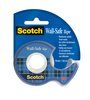 Bildunterschriften:Produktabbildung: Das neue Scotch Wall-Safe Klebeband von 3M haftet sicher und lässt sich sauber wieder entfernen.Anwendung: Mit dem neuen Scotch Wall-Safe Klebeband von 3M können Poster und Fotos ganz einfach und ohne großen Aufwand befestigt und später auch wieder abgelöst werden. 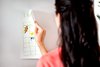 Presse-Kontakt 3M	Christiane Bauch, Tel.: +49 2131 14-2457	E-Mail: cbauch@3M.com	3M Deutschland GmbH	Carl-Schurz-Str. 1	41453 Neuss	+49 2131 14-0Kunden-Kontakt 3M	Claudio Campigotto, Tel.: +41 44 724 92 03	E-Mail: ccampigotto@3M.com	Deutschland	www.3M.de	www.3M.de/presse	https://twitter.com/3MDeutschland	https://www.facebook.com/3MDeutschland	Österreich		www.3M.com/at	https://www.3maustria.at/3M/de_AT/pressroom-alp/	https://twitter.com/3MAustria	https://www.facebook.com/3MAustria	Schweiz		www.3M.com/ch	https://www.3mschweiz.ch/3M/de_CH/pressroom-alp/
  	https://twitter.com/3MSchweiz	https://www.facebook.com/3MSchweiz